Государственное казенное учреждение службы занятости населения Свердловской области «Североуральский центр занятости»Итоги работы 2021г1 квартал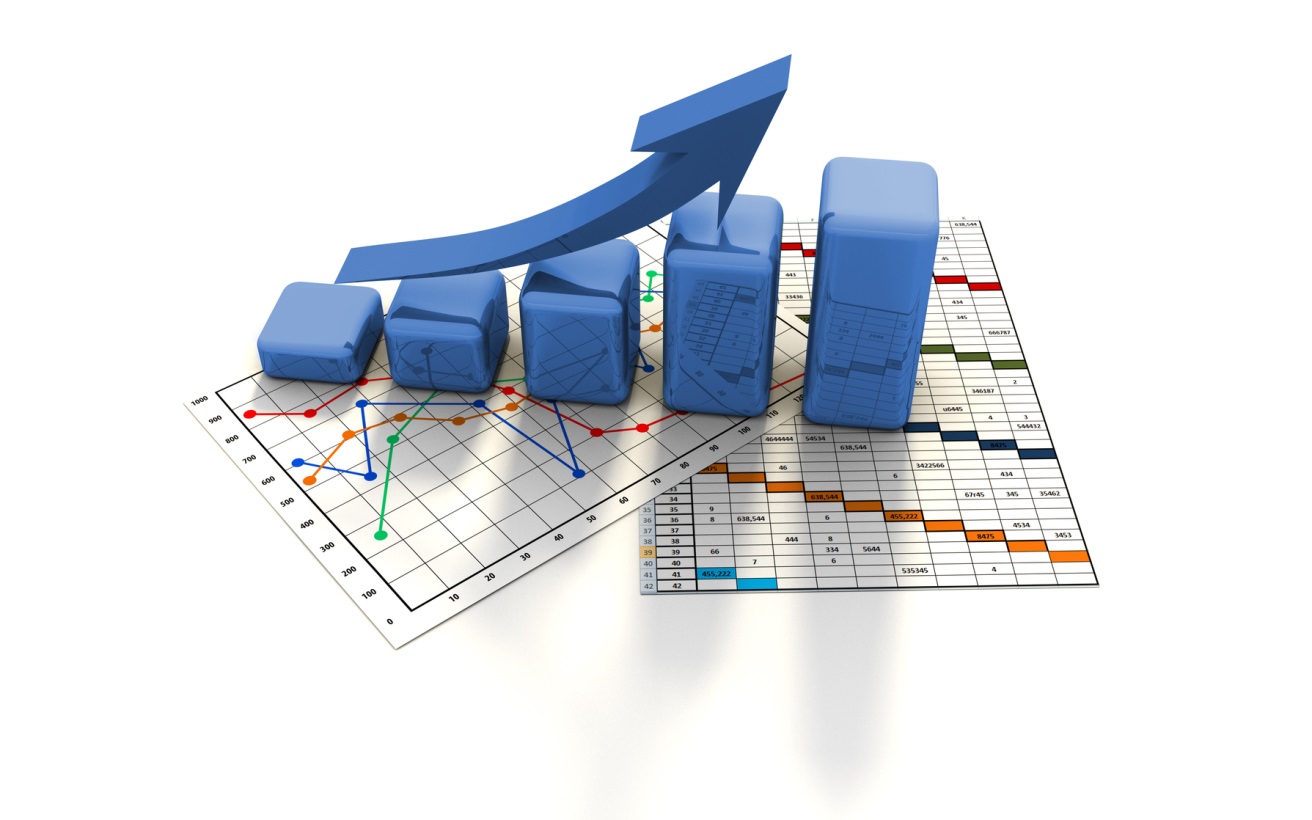 г. СевероуральскИнформация о реализации программы содействия занятости населения Свердловской области в 2021 годуВ рамках реализации мероприятий государственной программы Свердловской области «Содействие занятости населения Свердловской области до 2024 года», утвержденной постановлением Правительства Свердловской области от 21.10.2013 № 1272-ПП за 1 квартал 2021 год оказаны (выполнены) следующие государственные услуги: Содействие граждан в поиске подходящей работы, а также работодателям в подборе необходимых работников.Граждане, нашедшие подходящую работу (трудоустроены) – всего 303 чел; работодатели, обратившиеся за содействием в подборе работников – 44;Организация ярмарок вакансий и учебных рабочих мест.В 1 квартале 2021г. проведено 2 ярмарки вакансий для работодателей: ИП Псковитин С.Г. по профессии "мойщик посуды", ИП Смышляев А.А. по профессиям "изготовитель бургеров" и "официант". В мероприятии приняло участие 10 безработных граждан. Организация профессиональной ориентации граждан в целях выбора сферы деятельности (профессии), трудоустройства и прохождения профессионального обучения и получения дополнительного профессионального образования.В 1 квартале 2021 года активно велась индивидуальная профориентационная работа с безработными гражданами. Особое внимание в организации профориентационной работы  уделяется следующим категориям граждан:  стремящиеся возобновить трудовую деятельность после длительного перерыва (80 человек), инвалиды (38 граждан), 20 граждан предпенсионного возраста. Данные категории граждан испытывают трудности в поиске работы, поэтому консультации профконсультанта им необходимы. С начала 2021 года 78 человек получили услугу по профориентации перед прохождением профессионального обучения по направлению Центра занятости. Кроме того, профконсультант центра занятости уделяет большое внимание учащимся образовательных организаций Североуральского городского округа – в 1 кв. 2021 года государственная услуга по профессиональной ориентации была оказана 122 учащимся. Проводились выездные профориентационные консультации с несовершеннолетними, состоящими на всех видах учета (внутришкольный, ТКДН и ЗП, ПДН ОВД). В 1 квартале 2021г в таких встречах приняли участие подростки из школ № 4, № 9, № 11 и № 15.  Североуральским ЦЗ были организованы Ярмарка учебных мест для 9-х классов, конкурс видеороликов «Моя будущая профессия», профориентационное мероприятие для учащихся выпускных групп Североуральского политехникума, а также профилактические беседы с подростками, состоящими на учете в комиссии по делам несовершеннолетних. Всего с начала 2021 года оказано услуг по профориентации – 444 чел.4.	Психологическая поддержка безработных граждан.Психологическая поддержка безработных граждан направлена на повышение мотивации безработного гражданина к труду, активизацию позиции по поиску работы и трудоустройству, полное разрешение или снижение актуальности психологических проблем, препятствующих профессиональной и социальной самореализации, повышение адаптации к существующим условиям, реализацию профессиональной карьеры путем оптимизации психологического состояния. В 1 квартале 2021 года психологическую поддержку получили 42 человека.5.	Социальная адаптация безработных граждан на рынке труда.Государственная услуга по социальной адаптации безработных граждан направлена на удовлетворение потребности граждан в получении навыков активного, самостоятельного поиска работы. Таких как составление резюме, проведение деловой беседы с работодателем, самопрезентации, формирование активной жизненной позиции. В программе по социальной адаптации безработных граждан на рынке труда приняли участие 42 человека.Профессиональное обучение и дополнительное профессиональное образование безработных граждан, включая обучение в другой местности.Одно из основных направлений деятельности центра занятости – это Профессиональное обучение граждан. В 1 квартале 2021 года Североуральским центром занятости направлены на обучение по 23 различным программам. Заключен 31 договор на обучение 82 граждан на сумму 768,8 тыс. рублей.На обучение по техническим профессиям направлено 15 человек. Дистанционно обучение проходили 30 человек. К обучению приступил 1 гражданин с категорией «инвалид». Всего 58 человек было направлено на обучение Североуральским центром занятости, из них:  57 безработных граждан, 1 пенсионер, который стремятся возобновить трудовую деятельность.Организация проведения оплачиваемых общественных работ для безработных граждан. В целях восстановления занятости населения Североуральским центром занятости активно привлекаются работодатели к заключению договоров на организацию оплачиваемых общественных работ. В 1 квартале 2021 года  по программе общественные работы трудоустроено 32  человека, из них 31 – без снятия с учета, 1 – со снятием. Заключено 13 договоров с организациями для организации 46 рабочих мест. Организация временного трудоустройства.В ГКУ «Североуральский ЦЗ» ежегодно осуществляется организация временного трудоустройства несовершеннолетних граждан в возрасте от 14 до 18 лет в свободное от учебы время.Найти работу в период каникул и в свободное от учебы время подросткам, довольно сложный и ответственный процесс, как для ЦЗ, так и для работодателей, в связи с рядом ограничений и условий приема на работу несовершеннолетних граждан по действующему законодательству РФ. В нашем городе сложилась система участия всех заинтересованных сторон: Администрации города, работодателей, комиссии по делам несовершеннолетних и защите их прав. В центре занятости ежегодно осуществляется организация временного трудоустройства несовершеннолетних граждан в возрасте от 14 до 18 лет в свободное от учебы время. За 1 квартал 2021 года были трудоустроены 3 подростка. Для участия в организации временного трудоустройства заключили договоры с центром занятости 3 работодателя (НОЧУ ДПО «Автошкола», Индивидуальный предприниматель Е.М. Ключникова и индивидуальный предприниматель Т.Е. Синякина). Основными задачами временного трудоустройства подростков являются:приобщение к труду и приобретение профессиональных навыков;наличие возможности адаптироваться в трудовом коллективе;научится нести ответственность за выполняемую работу.Организация временного трудоустройства безработных граждан, испытывающих трудности в поиске работы.  Программа временного трудоустройства позволяет гражданам получить дополнительный заработок, а также почувствовать себя социально-полезным. Эта форма работы достаточно популярна среди безработных граждан, испытывающих трудности в поиске работы, т.к. она дает дополнительную денежную прибавку.Участниками временного трудоустройства безработных граждан, относящихся к категории ИСПЫТЫВАЮЩИЕ ТРУДНОСТИ В ПОИСКЕ РАБОТЫ, являются:•	Инвалиды;•	Лица, освобожденные из учреждений, исполняющих наказание в виде лишения свободы;•	Граждане предпенсионного возраста (в течение пяти лет до наступления возраста, дающего право на страховую пенсию по старости, в том числе назначаемую досрочно);•	Граждане, уволенные с военной службы, и члены их семей;•	Одинокие и многодетные родители, воспитывающие несовершеннолетних детей, детей-инвалидов;•	Беженцы и вынужденные переселенцы;•	Граждане, подвергшиеся воздействию радиации вследствие чернобыльской и других радиационных аварий и катастроф.В рамках данной программы, за 1 квартал 2021 года трудоустроено 6 граждан (из них: 1 гражданин, освобожденных из учреждения, исполняющего наказание в виде лишения свободы, 1 - многодетный родитель, 1 инвалид, 3 граждан предпенсионного возраста). По завершению временных работ 2 человека приняты на постоянную работу. В организации временного трудоустройства приняли участие 5 работодателей (АО «Комэнерго», ООО ПК «Швейка», ГАУ «СРЦН г. Североуральска», ГАУЗ СО «Североуральская ЦГБ», Индивидуальный предприниматель Р.Г. Арасланов). Содействие самозанятости безработных граждан: По организации собственного дела получили консультацию 11 чел. Из них успешно защитили бизнес планы на комиссии и открыли собственное дело с финансовой помощью от центра занятости – 2 чел.  по направлениям: Парикмахерские услуги и Торговля розничная по почте или по информационной сети Интернет. Содействие безработным гражданам в переезде и безработным гражданам и членам их семей в переселении в другую местность для трудоустройства по направлению органов службы занятости (в пределах Свердловской области и другие субъекты Российской Федерации):         С начала 2021г. в ГКУ «Североуральский ЦЗ» воспользовались услугой «содействия безработным гражданам и членам их семей в переезде и переселении в другую местность для временного трудоустройства по направлению органов службы занятости» (в пределах Свердловской области и другие субъекты Российской Федерации), получили услугу 3 человека:- дизайнер – г. Екатеринбург,- слесарь-ремонтник – г. Карпинск;- специалист – г. СеровИнформирование о положении на рынке трудаБезработицаС начала 2021 года в ГКУ «Североуральский ЦЗ» обратилось за предоставлением государственных услуг по содействию в поиске подходящей работы 635 чел. Граждане могли встать на учет в целях поиска работы и в качестве безработного подав заявление на портале «Работа в России» и «Госуслуги».Из числа обратившихся за предоставлением государственной услуги по содействию в поиске подходящей работы составили 336 женщин и 299 мужчин; граждане, проживающие в городах – 408 чел., в сельской местности – 227.Из числа лиц, обратившихся в органы службы занятости в поиске подходящей работы, признано безработными 367 чел.Численность безработных граждан, зарегистрированных в ГКУ «Североуральский ЦЗ», по состоянию на конец отчетного периода 2021г. составила 478 чел. (2020г. - 416 чел., в 2019г. – 583 чел.). Численность безработных граждан в сельской и городской местности на конец года:город – 292 чел.; Черемухово – 78 чел.; Калья -  56 чел.; Третий Северный – 26 чел.; Баяновка – 13 чел.; Покровск-Уральский - 12 чел.; Сосьва – 1 чел.; Всеволодо - Благодатское – 0 чел. Самая высокая численность составляет городВ составе безработных граждан имеют высшее образование 46 граждан, что составила – менее 10% от общего числа зарегистрированных безработных, среднее профессиональное (в т.ч. начальное профессиональное) - 34% (163 чел.), среднее общее – менее 14% (66 чел.), основное общее – более 40% (190 чел.), не имеющих основного общего образования – менее 3 % (13 чел.).По возрастной категории, доля безработных граждан в возрасте 50 лет и старше составила 13% от численности зарегистрированных безработных, граждане в возрасте 30-49 лет – 57%, 25-29 лет – 12%, 20-24 лет – менее 14%, 18-19 лет составила 2%, 16-17 лет – менее 2%. Основную часть безработных составляют граждане в возрасте 30-49 лет.Численность экономически активного населения (ЭАН) Североуральского городского округа на конец отчетного периода 2021г. составляет 20,0 тыс. человек. Уровень регистрируемой безработицы в Североуральском городском округе по состоянию на конец отчетного периода составил 2,39% (на 01.04.2020г. – 2,06%).  Потребность в работникахС начала года  информационный банк вакансий Североуральского центра занятости постоянно пополняется, привлекаются к сотрудничеству новые работодатели. Потребность в работниках для замещения свободных рабочих мест (вакантных должностей), заявленная работодателями в органы службы занятости на конец отчетного периода составила 382 единиц, из них 166 - по рабочим специальностям, 382 – с оплатой труда выше прожиточного минимума по Свердловской области. За содействием в подборе необходимых работников обратилось 44 работодателя. Доля трудоустроенных от обратившихся граждан в центр занятости составила более 47%.Коэффициент напряженности (отношение численности незанятых граждан, зарегистрированных в ГКУ «Североуральский ЦЗ» в целях поиска подходящей работы, к числу вакантных рабочих мест) на конец отчетного периода составил 1,5 безработных граждан, зарегистрированных в органах службы занятости, на одну вакансию.Соблюдение трудового законодательстваВ условиях рыночных отношений, единственным документом, правовым актом, закрепляющим гарантии социальной защищенности работающих на предприятиях и в организациях, является коллективный договор. На территории Североуральского городского округа действует 62 коллективных договора, охватывающих более 8 тысяч работников. Центр занятости дает учреждениям и организациям рекомендации по включению обязательства по проведению соответствующих поправок в коллективный договор и в правила внутреннего трудового распорядка.С начала 2021г. центром занятости зарегистрировано и проверено на соответствие требованиям трудового законодательства 3 коллективных договоров и 37 изменений (дополнений) к ним.ИнформированиеРегулярно размещается на страницах центра занятости в соцсетях информация: о мероприятиях, проводимых центром занятости, объявления и новости, вопросы и ответы на них, информация об изменениях в трудовом законодательстве, вакансии и другая информация важная для работодателей и для граждан ищущих работу.VK.com (ГКУ «Североуральский ЦЗ») https://vk.com/club191397682OK.ru (ГКУ «Североуральский ЦЗ») https://ok.ru/profile/565369725763Facebook.com (ГКУ «Североуральский ЦЗ») https://www.facebook.com/profile.php?id=100022146619131